    Základní škola a Mateřská škola Havlíčkův Brod, Wolkerova 2941, 580 01 Havlíčkův Brod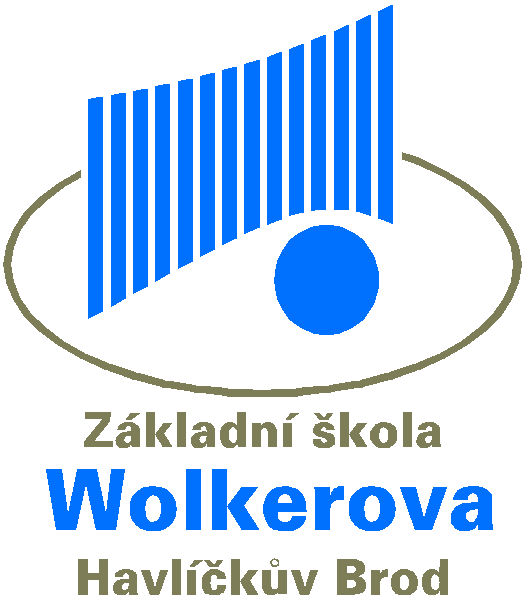 tel. 569 431 340, e-mail: sekretariat@zswolkerova.cz  , www.zswolkerova.czŽÁDOST O PŘIJETÍ DÍTĚTE K PŘEDŠKOLNÍMU VZDĚLÁVÁNÍŽadatel:	Jméno a příjmení___________________________________________			Místo trvalého pobytu	Zaměstnavatel________________________________________________________________________	                 a) směnující zaměstnanec                     b) nesměnující zaměstnanecAdresa pro doručování:____________________________________________________________________Kontaktní telefon:                                                  e-mail:ŽÁDÁM O PŘIJETÍ DÍTĚTE DO:  Mateřské školy Havlíčkův Brod, Husova 2119K PŘEDŠKOLNÍMU VZDĚLÁVÁNÍ K DATU:	TYP DOCHÁZKY DÍTĚTE DO MŠ:        a) celodenní              b) polodenní                c) omezenáÚdaje o dítěti:Jméno a příjmení_____________________________________________________		Datum narození	státní občanství	Místo trvalého pobytu___________________________________________________________________		Sourozenci:	Jméno a rok narození		Navštěvuje školu (školku)	Dávám svůj souhlas mateřské škole k tomu, aby v rámci přijímacího řízení zpracovávala a evidovala osobní údaje a osobní citlivé údaje mého dítěte ve smyslu všech ustanovení zákona č. 110/2019 Sb. o ochraně osobních údajů v platném znění a ve smyslu Evropského nařízení ke GDPR. Svůj souhlas poskytuji pro účely vedení povinné dokumentace školy podle zákona č. 561/2004 Sb. školského zákona v platném znění, pro vedení nezbytné zdravotní dokumentace a psychologických vyšetření.Byl jsem poučen o právech podle zákona č. 110/2019 Sb. a podle Evropského nařízení ke GDPR.Byl jsem poučen o svých právech ve správním řízení, ve smyslu příslušných ustanovení zákona   č. 500/2004 Sb., o správním řízení (správní řád) v platném znění, zejména o možnosti nahlížet do spisu. Připojujeme vyjádření lékaře o zdravotním stavu dítěte:VYJÁDŘENÍ LÉKAŘE O ZDRAVOTNÍM STAVU DÍTĚTE1. Dítě je zdravé, může být přijato do mateřské školy.2. Dítě vyžaduje speciální péči v oblasti:(odpovídající zaškrtněte)☐ zdravotní☐ tělesné☐ smyslové☐ jiné:	Jiná závažná sdělení o dítěti:	Alergie:	 Připojujeme potvrzení pediatra o řádném očkování dítěte.POTVRZENÍ PEDIATRA O ŘÁDNÉM OČKOVÁNÍ DÍTĚTEpodle § 50 zákona č. 258/2000 Sb., o ochraně veřejného zdravíDítě	☐ JE	☐ NENÍ	řádně očkováno.Souhlasím s možností účasti dítěte na akcích školy – plavání, škola v přírodě, školní výlety, …další aktivity jiné než tyto uvedené…V	dne	Razítko a podpis lékařeSe všemi podmínkami přijetí do mateřské školy jsem byl seznámen a souhlasímPodpis zákonného zástupce:………………………………………………………………....V Havlíčkově Brodě,  dne: ………………… …………………………...............................Od 27. 4. 2020 kontaktujte pro sdělení přiděleného registračního čísla  zástupce ředitele pro předškolní vzdělávání Vladimíru Kreuzovou, telefon č. 721 384 112.Výsledky zápisu (podle registračních čísel)  budou zveřejněny na webových stránkách www.zswolkerova.cz a www.msperknov.cz nejpozději 30. 4. 2020.